от 09.12.2020 г.										№ 1260О создании комиссии по контролю за соблюдением концессионером условий концессионного соглашения в отношении объектов теплоснабжения, водоснабжения и водоотведения, находящихся на территории муниципального образования «Город Мирный» Мирнинского района Республики Саха (Якутия)В соответствии с п. 9 Федерального закона от 21.07.2005 № 115-ФЗ «О концессионных соглашениях», городская Администрация постановляет:Утвердить состав комиссии по контролю за исполнением концессионером условий концессионного соглашения в отношении объектов теплоснабжения, водоснабжения и водоотведения, находящихся на территории муниципального образования «Город Мирный» Мирнинского района Республики Саха (Якутия), согласно приложению 1 к настоящему Постановлению.Утвердить положение о комиссии по контролю за исполнением условий концессионного соглашения в отношении объектов теплоснабжения, водоснабжения и водоотведения, находящихся на территории муниципального образования «Город Мирный» Мирнинского района Республики Саха (Якутия), согласно приложению 2 к настоящему Постановлению.Опубликовать настоящее Постановление в порядке, установленном Уставом МО «Город Мирный».Контроль исполнения настоящего Постановления возложить на 1-го Заместителя Главы Администрации по ЖКХ, имущественным и земельным отношениям Медведь С.Ю.Глава города							                     К.Н. АнтоновПриложение 1к Постановлению городской Администрацииот «____» _______2020 № _______________Состав комиссии по контролю за исполнением концессионером условий концессионного соглашения в отношении объектов теплоснабжения, водоснабжения и водоотведения, находящихся на территории муниципального образования «Город Мирный» Мирнинского района Республики Саха (Якутия)Приложение 2к Постановлению городской Администрацииот «____» _______2020 № _______________Положение о комиссии по контролю за исполнением концессионером условий концессионного соглашения в отношении объектов теплоснабжения, водоснабжения и водоотведения, находящихся на территории муниципального образования «Город Мирный» Мирнинского района Республики Саха (Якутия)1.Общие положения1.1. Комиссия по контролю за соблюдением концессионером условий концессионных соглашений в отношении объектов теплоснабжения, водоснабжения и водоотведения, находящихся на территории муниципального образования «Город Мирный» Мирнинского района Республики Саха (Якутия) утверждается Постановлением городской Администрации, в целях контроля соблюдения и исполнения условий Концессионного соглашения концессионером (далее – Комиссия).1.2. В своей деятельности Комиссия руководствуется Федеральным законом от 21.07.2005 № 115-ФЗ «О концессионных соглашениях», федеральным и региональным законодательством, муниципальными правовыми актами, Концессионным соглашением.1.3. Городская Администрация уполномочивает членов Комиссии осуществлять контроль за исполнением концессионером условий Концессионного соглашения. 2. Задачи деятельности Комиссии2.1. Задачами деятельности Комиссии является осуществление контроля за соблюдением концессионером условий Концессионного соглашения, в том числе за исполнением обязательств по соблюдению сроков создания и (или) реконструкции объекта Концессионного соглашения, осуществлению инвестиций в его создание и (или) реконструкцию, обеспечение соответствия технико-экономических показателей объекта Концессионного соглашения установленным Концессионным соглашением технико-экономическим показателям, осуществление деятельности, предусмотренной Концессионным соглашением, использование (эксплуатации) объекта Концессионного соглашения в соответствии с целями, установленными Концессионным соглашением.Организация работы3.1. В структуру Комиссии входят:председатель Комиссии;заместитель председателя Комиссии;секретарь Комиссии;члены Комиссии.3.2. Председатель Комиссии:созывает заседания Комиссии;определяет перечень контрольных мероприятий и дату их проведения.3.3. Заместитель председателя Комиссии замещает председателя в его отсутствие, а также:выполняет поручения председателя Комиссии;вносит замечания и предложения по работе Комиссии, по существу обсуждаемых вопросов.3.4. Секретарь Комиссии:ведет протоколы заседаний Комиссий и Акты о результатах контроля;осуществляет обеспечение членов Комиссии соответствующими материалами и информацией при необходимости;оповещает членов Комиссии о дате заседания;представляет информацию о работе Комиссии всем заинтересованным лицам;в течение пяти рабочих дней с даты составления Акта о результатах контроля обеспечивает размещение его на официальном сайте концедента в информационно-телекоммуникационной сети «Интернет».3.5. Комиссия работает в режиме заседаний, которые проводятся по мере необходимости. Внеочередное заседание созывается по инициативе председателя Комиссии.3.6. Члены Комиссии участвуют в его заседании лично.3.7. Решения принимаются простым большинством голосов от присутствующих на заседании членов Комиссии, при равенстве голосов решающим голосом является голос председателя Комиссии. 3.8. Комиссия правомочна принимать решения, если на заседании присутствует не менее половины установленного списочного состава.3.9. По результатам осуществления контроля за соблюдением концессионером условий концессионного соглашения оформляется Акт о результатах контроля за соблюдением концессионером условий Концессионного соглашения (далее – Акт). Примерная форма Акта прилагается.Права и обязанности членов Комиссии4.1. Члены Комиссии имеют право:участвовать путем голосования в принятии решений по обсуждаемым вопросам;вносить замечания и предложения по повестке Комиссии, по существу обсуждаемых вопросов;вносить на рассмотрение Комиссии вопросы, относящиеся к его деятельности;беспрепятственного доступа на объект Концессионного соглашения,получать для ознакомления и экспертизы документы.4.2. Члены Комиссии обязаны:проводить работу по контролю за исполнением концессионером условий Концессионного соглашения;рассматривать вопросы, связанные с внесением изменений в Концессионное соглашение.4.3. Члены Комиссии не вправе:1) вмешиваться в осуществление хозяйственной деятельности концессионера;2) разглашать сведения, отнесенные концессионным соглашением к сведениям конфиденциального характера или являющиеся коммерческой тайной.5. Порядок осуществления контроля5.1. Порядок осуществления концедентом контроля за соблюдением концессионером условий Концессионного соглашения устанавливается Концессионным соглашением, Федеральным законом от 21.07.2005 № 115-ФЗ «О концессионных соглашениях».6. Заключительные положения6.1. Внесение изменений и дополнений в настоящее Положение осуществляется Постановлением городской Администрации.6.2. Деятельность Комиссии может быть прекращена по решению городской Администрации.Приложение к Положению о комиссии по контролю за исполнением условий концессионного соглашения в отношении объектов теплоснабжения, водоснабжения и водоотведения, находящихся на территории муниципального образования «Город Мирный» Мирнинского района Республики Саха (Якутия)АКТ о результатах контроля за соблюдением концессионером условий Концессионного соглашенияг. Мирный								       «___»_______  20__ г.	Во исполнение Постановления городской Администрации от _______ № ___ «О создании комиссии по контролю за соблюдением концессионером условий концессионных соглашений в отношении объектов теплоснабжения, водоснабжения и водоотведения, находящихся на территории муниципального образования «Город Мирный» Мирнинского района Республики Саха (Якутия)», руководствуясь статьей 9 Федерального закона от 21.07.2005 № 115-ФЗ «О концессионных соглашениях»,  разделом XII Концессионного соглашения от _________ № ___,  комиссией проведена проверка и составлен настоящий Акт о нижеследующем:Концедент: ___________________________________________________________Концессионер: ________________________________________________________Предмет контроля: _____________________________________________________Цель контроля: ________________________________________________________Проверяемый период: __________________________________________________Проверка проводилась Комиссией, утвержденной Постановлением городской Администрации от _______ № ______, в составе:Председатель комиссии - ________________________________________________Заместитель председателя комиссии - ____________________________________Секретарь комиссии - ___________________________________________________Члены комиссии - ______________________________________________________В ходе проведения контрольных мероприятий выявлено следующее:______________________________________________________________________ Заключение:______________________________________________________________________Настоящий Акт составлен в 3 экземплярах, имеющих равную юридическую силу, и вступает в силу с даты его подписания (по одному экземпляру для каждой из сторон Концессионного соглашения).Подписи лиц, проводивших контрольное мероприятие, со стороны концедента:Председатель комиссии - ________________________________________________Заместитель председателя комиссии - ____________________________________Секретарь комиссии - ___________________________________________________Члены комиссии - ______________________________________________________Концессионер: ________________________________________________________АДМИНИСТРАЦИЯМУНИЦИПАЛЬНОГО ОБРАЗОВАНИЯ«Город Мирный»МИРНИНСКОГО РАЙОНАПОСТАНОВЛЕНИЕ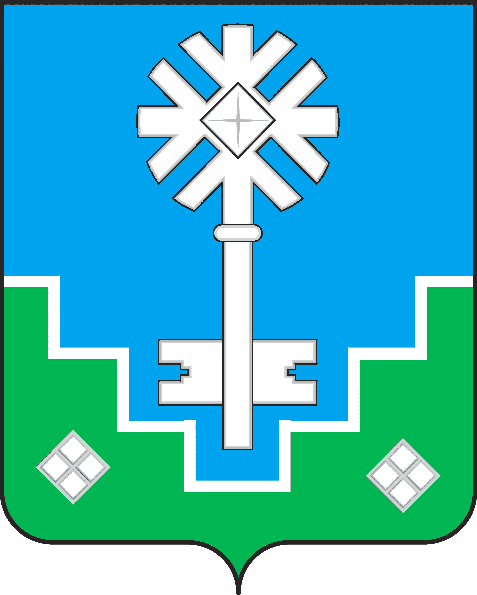 МИИРИНЭЙ ОРОЙУОНУН«Мииринэй куорат»МУНИЦИПАЛЬНАЙ ТЭРИЛЛИИ ДЬАhАЛТАТАУУРААХАнтонов Клим НестеровичГлава городаПредседатель КомиссииМедведь Степан Юрьевич1-й Заместитель Главы Администрации по ЖКХ, имущественным и земельным отношениямЗаместитель председателя КомиссииНемец Евгения СергеевнаЗаместитель начальника управления имущественных отношений городской АдминистрацииСекретарь КомиссииКорытова Ирина НиколаевнаЗаместитель Главы Администрации по экономике и финансамЧлен КомиссииГабышева Ольга МихайловнаНачальник правового управления городской АдминистрацииЧлен КомиссииСафонова Светлана АнатольевнаНачальник управления архитектуры и градостроительства, главный архитектор городской АдминистрацииЧлен КомиссииТатаринов Павел НиколаевичНачальник управления имущественных отношений городской АдминистрацииЧлен КомиссииБолдуев Евгений ВладимировичДиректор МКУ «УЖКХ» МО «Город Мирный»Член КомиссииЛосев Андрей ОлеговичГлавный энергетик МКУ «УЖКХ» МО «Город Мирный»Член Комиссии